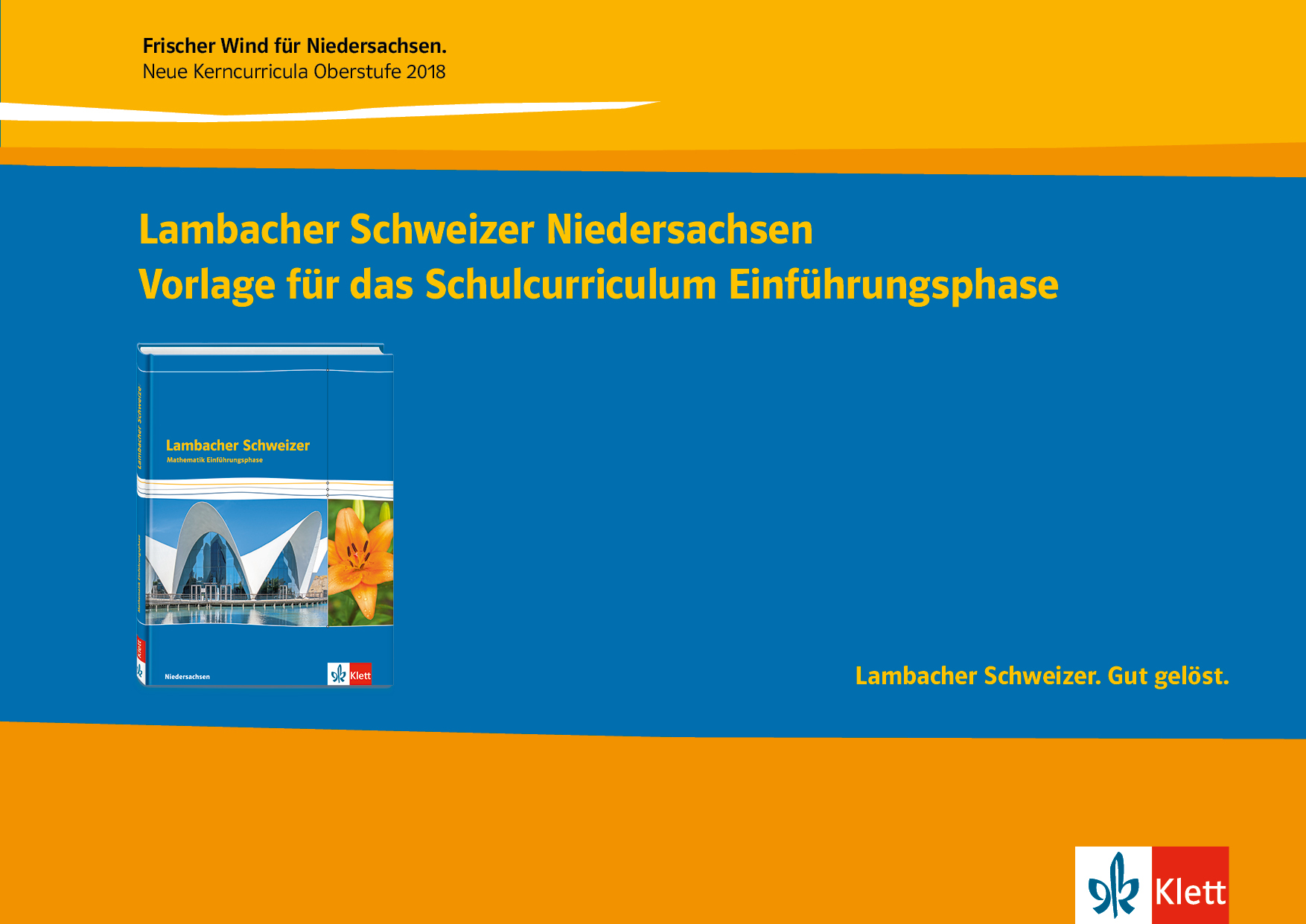 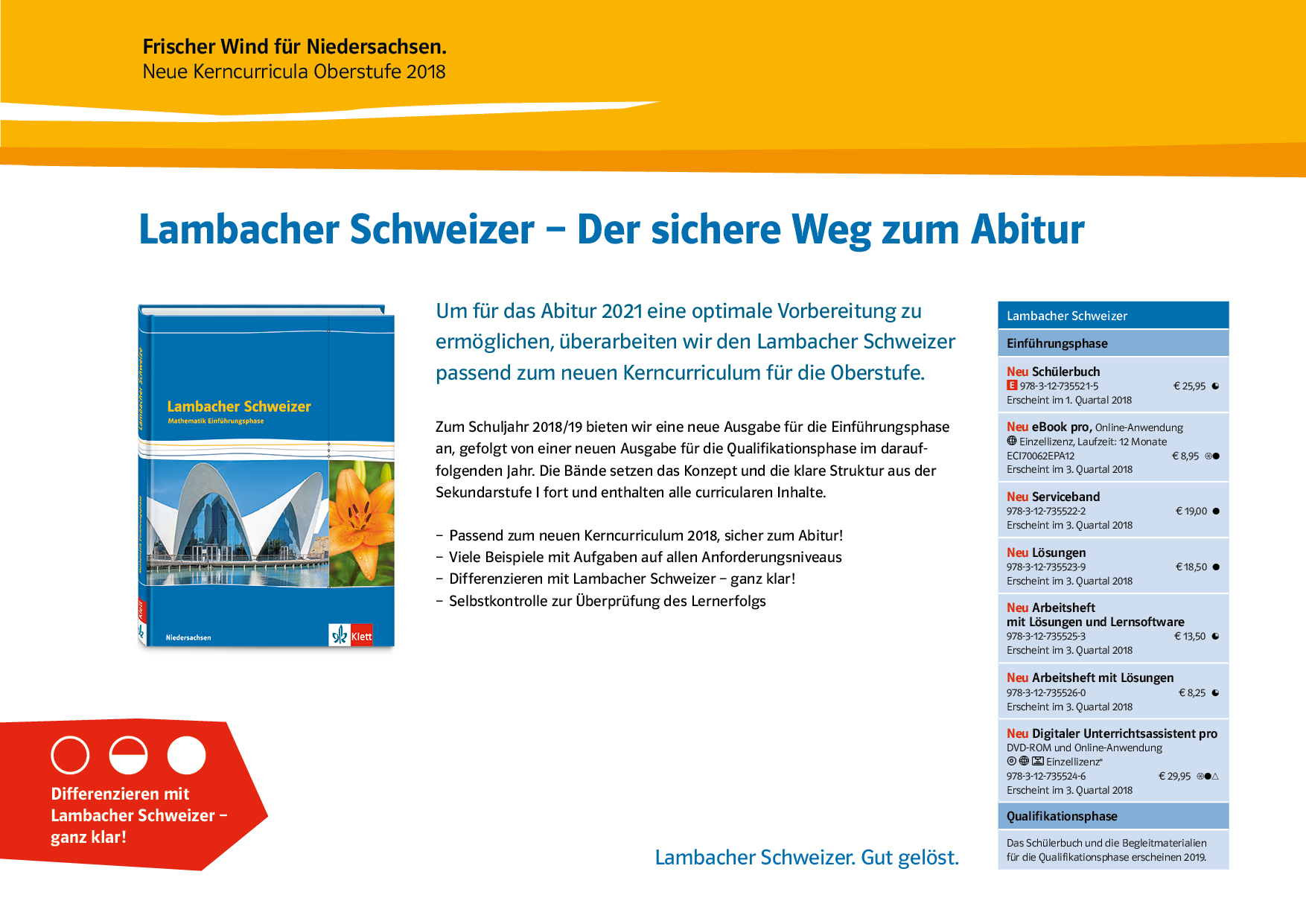 Beschreibende StatistikInhaltsbezogene Kompetenzen FunktionenInhaltsbezogene KompetenzenGanzrationale Funktionen und ihre GraphenInhaltsbezogene KompetenzenAbleitung - DifferenzialrechnungInhaltsbezogene Kompetenzen Untersuchen von FunktionenInhaltsbezogene KompetenzenDie Schüler und Schülerinnen …Lambacher Schweizer EinführungsphaseL2 Leitidee: Messenbestimmen arithmetisches Mittel, Modalwert, Median, empirische Varianz, empirische Standardabweichung sn und Spannweite für verschiedene Häufigkeitsverteilungen auch unter Verwendung digitaler Mathematikwerkzeuge. L5 Leitidee: Daten und Zufallplanen exemplarisch eine Datenerhebung und beurteilen vorgelegte Datenerhebungen, auch unter Berücksichtigung der Repräsentativität der Stichprobe. stellen Häufigkeitsverteilungen in Säulendiagrammen dar und interpretieren solche Darstellungen.charakterisieren und interpretieren Datenmaterial mithilfe der Kenngrößen Stichprobenumfang n, arithmetisches Mittel, Modalwert, Median, empirische Varianz, empirische Standardabweichung sn und Spannweite.unterscheiden Lagemaße sowie Streumaße bezüglich ihrer Aussagekraft.beschreiben den Einfluss der Klassenbreite auf die Interpretation des Datenmaterials. vergleichen verschiedene Häufigkeitsverteilungen mithilfe der eingeführten Kenngrößen und Darstellungen.…Kapitel I: Beschreibende Statistik1 Erhebung von Daten 62 Lagemaße 103 Streumaße 144 Klassierte Daten 18Exkursion Boxplots 22Training 24Rückblick 28Test 29Die Schüler und Schülerinnen …Lambacher Schweizer EinführungsphaseL4 Leitidee: Funktionaler Zusammenhang, Schwerpunkt elementare Funktionslehreerkennen in Anwendungssituationen funktionale Zusammenhänge als Zuordnungen zwischen Zahlen bzw. Größen in Tabellen, Graphen, Diagrammen und Sachtexten, beschreiben diese verbal, erläutern und beurteilen sie.beschreiben Symmetrie und Globalverhalten von Potenzfunktionen f mit f(x) n \ {0}. führen Parametervariationen für Potenzfunktionen mit ganzzahligen Exponenten und y = a·f (b·(x - c)) + d auch mithilfe von digitalen Mathematikwerkzeugen durch, beschreiben und begründen die Auswirkungen auf den Graphen und verallgemeinern dieses unter Bezug auf die Funktionen des Sekundarbereichs I. beschreiben die Eigenschaften von ausgewählten Wurzelfunktionen als Eigenschaften spezieller Potenzfunktionen. grenzen Potenz-, Exponential- und Sinusfunktionen gegeneinander ab und nutzen sie zur Beschreibung quantitativer Zusammenhänge. …Kapitel II: Funktionen1 Funktionen 322 Potenzfunktionen mit natürlichen Exponenten 363 Potenzfunktionen mit negativen Exponenten 404 Wurzelfunktionen 445 Parametervariation 47Exkursion Umkehrfunktion 51Training 53Rückblick 56Test 57Die Schüler und Schülerinnen …Lambacher Schweizer EinführungsphaseL1 Leitidee: Algorithmus und Zahllösen Gleichungen und lineare Gleichungssysteme mit zwei Variablen mithilfe der aus dem Sekundarbereich I bekannten Verfahren.lösen lineare Gleichungssysteme mit mehr als zwei Variablen unter Verwendung digitaler Mathematikwerkzeuge.L4 Leitidee: Funktionaler Zusammenhang, Schwerpunkt elementare Funktionslehre deuten die Graphen von ganzrationalen Funktionen als Überlagerung von Graphen von Potenzfunktionen mit natürlichen Exponenten. bestimmen Nullstellen ganzrationaler Funktionen und beschreiben deren Zusammenhang mit der faktorisierten Termdarstellung. beschreiben das Globalverhalten ganzrationaler Funktionen anhand deren Termdarstellung. begründen mögliche Symmetrien des Graphen ganzrationaler Funktionen zur y-Achse und zum Ursprung. wenden ganzrationale Funktionen zur Beschreibung von Sachsituationen an.  …Kapitel III: Ganzrationale Funktionen und ihre Graphen1 Summen und Differenzen von Funktionen 602 Ganzrationale Funktionen und ihr Verhalten für x  633 Symmetrie von Graphen 664 Nullstellen ganzrationaler Funktionen 695 Linearfaktoren – Anzahl der Nullstellen 736 Ermitteln von Funktionsgleichungen 76Exkursion Polynomdivision 79Training 80Rückblick 82Test 83Die Schüler und Schülerinnen …Lambacher Schweizer EinführungsphaseL1 Leitidee: Algorithmus und Zahlwenden die Summen-, Faktor- und Potenzregel zur Berechnung von Ableitungsfunktionen an. ermitteln Extrem- und Wendepunkte. nutzen Grenzwerte auf der Grundlage eines propädeutischen Grenzwertbegriffs bei der Bestimmung von Ableitungen. L2 Leitidee: Messenbestimmen Sekanten- und Tangentensteigungen sowie die mittlere und lokale Änderungsrate. L4 Leitidee: Funktionaler Zusammenhang, Schwerpunkt Ableitungenbeschreiben und interpretieren mittlere Änderungsraten und Sekantensteigungen in funktionalen Zusammenhängen, die als Tabelle, Graph oder Term dargestellt sind, und erläutern sie an Beispielen. beschreiben und interpretieren mithilfe eines propädeutischen Grenzwertbegriffs die Entwicklung der lokalen Änderungsrate aus mittleren Änderungsraten. beschreiben und interpretieren mithilfe eines propädeutischen Grenzwertbegriffs die Entwicklung der Tangentensteigung aus Sekantensteigungen.beschreiben und interpretieren die Ableitung als lokale Änderungsrate sowie als Tangentensteigung und erläutern diesen Zusammenhang an Beispielen. bestimmen die Gleichungen von Tangenten und Normalen. beschreiben den Zusammenhang zwischen lokalen Änderungsraten einer Funktion und der zugehörigen Ableitungsfunktion.entwickeln Graph und Ableitungsgraph auseinander, beschreiben und begründen Zusammenhänge und interpretieren diese in Sachzusammenhängen. geben die Ableitungsfunktion von Funktionen f mit f(x) =  xn; n \ {0}, f(x) = , f(x) = sin(x) und f(x) = cos(x) an. begründen anschaulich die Summen- und die Faktorregel zur Berechnung von Ableitungsfunktionen. Kapitel IV: Ableitung - Differenzialrechnung1 Differenzenquotient – mittlere Änderungsrate 862 Ableitung – lokale Änderungsrate 903 Ableitungsfunktion 954 Ableitungsregeln 1005 Tangenten und Normalen 1046 Ableitung trigonometrischer Funktionen 107Exkursion Der Streit um die Ableitung 109Training 112Rückblick 114Test 115Die Schüler und Schülerinnen …Lambacher Schweizer EinführungsphaseL4 Leitidee: Funktionaler Zusammenhang, Schwerpunkt Ableitungen beschreiben und begründen Zusammenhänge zwischen Graph und Ableitungsgraph auch unter Verwendung der Begriffe Monotonie, Extrem- und Wendepunkt. begründen notwendige und hinreichende Kriterien für lokale Extrem- und für Wendestellen anschaulichaus der Betrachtung der Graphen zur Ausgangsfunktion und zu den Ableitungsfunktionen. lösen mit der Ableitung Sachprobleme. …Kapitel V: Untersuchen von Funktionen1 Monotonie 1202 Lokale Extremstellen 1243 Nachweis von Extremstellen 1274 Die Bedeutung der zweiten Ableitung - Wendestellen 1315 Vom Funktionsterm zum Graphen 1356 Differenzialrechnung in Sachzusammenhängen 1407 Extremwertprobleme mit NebenbedingungenExkursion Stetigkeit und DifferenzierbarkeitTrainingRückblickTest